ҠАРАР							ПОСТАНОВЛЕНИЕ          06 август  2015 йыл		      № 43       	    06 августа  2015 годаО внесении изменений в постановление «Об утверждении порядка осуществления администрацией сельского поселения Кашкинский  сельсовет муниципального района Аскинский район Республики Башкортостан  бюджетных полномочий  главных администраторов доходов бюджетов бюджетной системы Российской Федерации»	В целях реализации положений статьи 160.1 Бюджетного кодекса Российской Федерации,  п о с т а н о в л я ю:1. Внести изменения в приложение №2 постановления № 48  от  12.12.2012 года«Об утверждении порядка осуществления администрацией сельского поселения Кашкинский  сельсовет муниципального района Аскинский район Республики Башкортостан  бюджетных полномочий  главных администраторов доходов бюджетов бюджетной системы Российской Федерации»по коду бюджетной классификации:-791 2 02 02999 10 0000 151 « Прочие субсидии бюджетам сельских поселений» установить следующую структуру кода подвида доходов бюджетной классификации:2. Контроль за исполнением настоящего постановления оставляю за собой.Глава Сельского поселения Кашкинский сельсовет муниципального района Аскинский район Республики Башкортостан Р.К.ЗиннатуллинБАШҠОРТОСТАН РЕСПУБЛИКАҺЫАСҠЫН РАЙОНЫМУНИЦИПАЛЬ РАЙОНЫНЫҢҠАШКА АУЫЛ СОВЕТЫАУЫЛ БИЛӘМӘҺЕ ХӘКИМИӘТЕ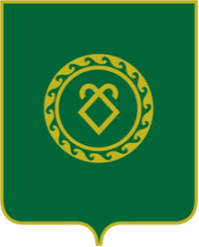 РЕСПУБЛИКА БАШКОРТОСТАНАДМИНИСТРАЦИЯСЕЛЬСКОГО ПОСЕЛЕНИЯКАШКИНСКИЙ СЕЛЬСОВЕТМУНИЦИПАЛЬНОГО РАЙОНААСКИНСКИЙ РАЙОН7101Субсидии на софинансирование расходных обязательств